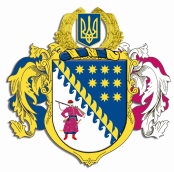 ДНІПРОПЕТРОВСЬКА ОБЛАСНА РАДАVII СКЛИКАННЯПостійна комісія обласної ради з питань комунальної власності, житлово-комунального господарства. Дніпро, просп. Олександра Поля, 2ПРОТОКОЛ № 72засідання постійної комісії обласної ради20 березня 2020 року10:00Присутні члени комісії: Погосян В.Е., Антіпов В.М. (телеконференція), Юревич Т.А. (телеконференція), Бутківський В.В. (телеконференція), Кравченко П.О., Мельникова О.В., Прохоренко В.А. Відсутні члени комісії: Смирнов А.О., Туровська І.Л., Романенко В.І.У роботі комісії взяли участь:Адамський А.П. – перший заступник голови обласної ради.Марченко А.В. – керуючий справами виконавчого апарату обласної радиТюрін В.Ю. – заступник голови обласної ради по виконавчому апарату – начальник управління стратегічного планування та комунальної власності.Москаленко О.О. – заступник голови облдержадміністрації.Рижинков В.В. – заступник начальника управління стратегічного планування та комунальної власності.Павлів Р.Г.– начальник відділу комунальної власності управління стратегічного планування та комунальної власності.Костіна Н.С. − начальник відділу по роботі з  керівниками комунальних підприємств, закладів та установ управління стратегічного планування та комунальної власності.Виходов Є.А. – начальник відділу оренди нерухомого майна управління стратегічного планування та комунальної власності.Головував: Погосян В.Е.Порядок денний:Про обрання секретаря засідання.Про рекомендацію до складу секретаріату пленарного засідання двадцять другої сесії Дніпропетровської обласної ради VII скликання.Щодо ситуації, яка склалася навколо Державного міжрайонного підприємства водопровідно-каналізаційного господарства ,,Дніпро-Західний Донбас”.Щодо ситуації, яка склалася навколо Державного промислового підприємства ,,Кривбаспромводопостачання”.Про деякі питання управління майном, що належить до спільної власності територіальних громад сіл, селищ, міст Дніпропетровської області.Про списання майна, що належить до  спільної власності територіальних громад сіл, селищ, міст Дніпропетровської області. Про розгляд питання та підготовка висновків, щодо ефективного управління та розпорядження об’єктами житлово-комунального господарства КП ,,Комунгоспсервіс” ДОР.Про обґрунтування стосовно придбання  телевізорів, ноутбуків та як вони пов’язана з діяльністю комунальних підприємств „Лабораторія якості життя” ДОР та ,,Центр підтримки малого та середнього бізнесу” ДОР.Різне.СЛУХАЛИ 1.  1.	Про обрання секретаря засідання.Інформація: Погосян В.Е. – голова постійної комісії з питань комунальної власності, житлово-комунального господарства.ВИРІШИЛИ:	Обрати секретарем засідання Мельникову О.В.Результати голосування:за 			– 6проти		 – 0утримались 	–  1 усього 		–  7Через конфлікт інтересів Мельникова О.В. утрималась від голосування.СЛУХАЛИ 2.  Про рекомендацію до складу секретаріату пленарного засідання двадцять другої сесії Дніпропетровської обласної ради VII скликання.Інформація: Погосян В.Е. – голова постійної комісії з питань комунальної власності, житлово-комунального господарства.ВИРІШИЛИ:  	Рекомендувати включити до складу секретаріату пленарного засідання двадцять другої сесії Дніпропетровської обласної ради VII скликання  Мельникову О.В.Результати голосування:за 			– 6проти		 – 0утримались 	–  1 усього 		–  7Через конфлікт інтересів Мельникова О.В. утрималась від голосування.СЛУХАЛИ 3.  Щодо ситуації, яка склалася навколо Державного міжрайонного підприємства водопровідно-каналізаційного господарства ,,Дніпро-Західний Донбас”.Інформація: Медвідовський С.Л. – т.в.о. директора Державного міжрайонного підприємства водопровідно-каналізаційного господарства ,,Дніпро-Західний Донбас”, Стороженко Д.І. – заступник директора департаменту – начальник управління житлово-комунального господарства та інфраструктури.Виступили: Погосян В.Е.,  Тюрін В.Ю., Москаленко О.О., Адамський А.П.ВИРІШИЛИ: 1. Надати попередню згоду на прийняття з державної власності у спільну власність територіальних громад сіл, селищ, міст Дніпропетровської області юридичну особу – Державне міжрайонне підприємство водопровідно-каналізаційного господарства ,,Дніпро-Західний Донбас”.2. Прийняти  з комунальної власності до спільної власності територіальних громад сіл, селищ, міст Дніпропетровської області юридичну особу Синельниківське міське підприємство ,,Водоканал.3. Прийняти  з комунальної власності до спільної власності територіальних громад сіл, селищ, міст Дніпропетровської області юридичну особу комунальне підприємство ,,Павлоградське виробниче управління водопровідно-каналізаційного господарства” ПМР.4. Прийняти  з комунальної власності до спільної власності територіальних громад сіл, селищ, міст Дніпропетровської області юридичну особу Першотравенське міське житлово – комунальне підприємство.5. Прийняти  з комунальної власності до спільної власності територіальних громад сіл, селищ, міст Дніпропетровської області юридичну особу комунальне підприємство „Тернівське житлово-комунальне підприємство”.Результати голосування:за 			– 7проти		 – 0утримались           – 0  усього 		–  7СЛУХАЛИ 4. Щодо ситуації, яка склалася навколо Державного промислового підприємства ,,Кривбаспромводопостачання”.Інформація:  Харитонов Є.Б. – т.в.о. директора Державного промислового підприємства ,,Кривбаспромводопостачання”.Виступили: Погосян В.Е.,  Тюрін В.Ю.ВИРІШИЛИ: 1. Надати попередню згоду на прийняття з державної власності у спільну власність територіальних громад сіл, селищ, міст Дніпропетровської області юридичну особу – Державне промислове підприємство ,,Кривбаспромводопостачання”.2. Прийняти  з комунальної власності до спільної власності територіальних громад сіл, селищ, міст Дніпропетровської області юридичну особу комунальне підприємство „Апостоловеводоканал”.Результати голосування:за 			 – 7проти		 – 0                                                 утримались          – 0 усього 		 –  7СЛУХАЛИ 5. Про деякі питання управління майном, що належить до спільної власності територіальних громад сіл, селищ, міст Дніпропетровської області.Інформація: Павлів Р.Г.– начальник відділу комунальної власності, управління стратегічного планування та комунальної власності виконавчого апарату обласної ради. Виступили: Погосян В.Е., Мельникова О.В. ВИРІШИЛИ:1. Виключити з пункту 1.17  автомобіль Opel Omega 2.6, державний номер ІІ 2451 МІ, автомобіль Opel Omega 2.2, державний номер АЕ 1753 СР та викласти 1.17 у наступній редакції:1.17. Автомобіль Skoda Octavia, державний номер АЕ 0003 ЕЕ, з господарського відання Дніпропетровського обласного комунального підприємства „Спецавтобаза” у господарське відання комунального підприємства Дніпропетровської обласної ради „Аульський водовід”.Результати голосування:за 			 – 7проти		 – 0                                                 утримались          – 0 усього 	         –  7	3. Погодити проєкт рішення:1.--Передати майно, що належить до спільної власності територіальних громад сіл, селищ, міст Дніпропетровської області:1.1.--З балансу департаментуv капітального будівництва облдержадміністрації: 1.1.1. Введений в експлуатацію об’єкт „Реконструкція стадіону РКЗО „Межівська СЗШ № 1” (дві філії) вул. Учительська, 7, смт Межова Межівського району Дніпропетровської області” до комунальної власності Межівської селищної територіальної громади, за умови прийняття відповідного рішення Межівською селищною радою, згідно з чинним законодавством України. 1.1.2. Введений в експлуатацію об’єкт „Капітальний ремонт будівлі інфекційного відділення КЗ „Марганецька міська лікарня” ДОР” за адресою: Дніпропетровська область, м. Марганець, вул. Паркова, буд. 15” до комунальної власності територіальної громади міста Марганця за умови прийняття відповідного рішення Марганецькою міською радою згідно з чинним законодавством України.1.2. Будівлю складу (літ. М-1, Н-1), розташовану за адресою: м. Дніпро, просп. Олександра Поля, 2 з оперативного управління комунального підприємства „Їдальня 810ˮ Дніпропетровської обласної ради в господарське відання комунального підприємства „Агропроекттехбуд” Дніпропетровської обласної ради”.1.3. Будівлю загальною площею 122 кв. м із господарськими спорудами, розташовану за адресою: Дніпропетровська область, Верхньодніпровський район, смт Новомиколаївка, вул. Маліновського, 12-А, що закріплена на праві господарського відання за обласним комунальним підприємством „Фармація”, до комунальної власності Новомиколаївської селищної територіальної громади.1.4. Нежитлову будівлю та споруди, розташовані за адресою:                             м. Дніпро, вул. Новоселівська, 19, з господарського відання комунального підприємства „Агропроекттехбуд” Дніпропетровської обласної ради” до комунальної власності територіальної громади міста Дніпра, за умови прийняття відповідного рішення Дніпровською міською радою, згідно з чинним законодавством України.1.5. Комплекс будівель загальною площею 546, 7 кв. м, розташовані за адресою: Дніпропетровська область, Солонянський район, селище Жданове, вул. Польова, 2-А, до комунальної власності Солонянської селищної територіальної громади, за умови прийняття відповідного рішення Солонянською селищною радою, згідно з чинним законодавством України.1.6. Юридичну особу ‒ комунальний заклад „Криворізький соціальний гуртожиток” Дніпропетровської обласної ради”, розташовану за адресою:                м. Кривий Ріг, вул. Староярмаркова, 42, та закріплене за нею на праві оперативного управління майно до комунальної власності територіальної громади міста Кривого Рогу, за умови прийняття відповідного рішення Криворізькою міською радою, згідно з чинним законодавством України.1.7. Юридичну особу ‒ комунальний заклад „Криворізький дитячий будинок-інтернат” Дніпропетровської обласної ради”, розташовану за адресою: м. Кривий Ріг, вул. Володимира Великого, 42 А, та закріплене за нею праві оперативного управління майно до комунальної власності територіальної громади міста Кривого Рогу, за умови прийняття відповідного рішення Криворізькою міською радою, згідно з чинним законодавством України.1.8. Юридичну особу ‒ комунальне підприємство „Нікопольський медичний центр реабілітації дітей з соматичними захворюваннями” Дніпропетровської обласної ради”, розташовану за адресою: м. Нікополь, вул. Гагаріна, 76, та закріплене за нею праві оперативного управління майно до комунальної власності територіальної громади міста Нікополя, за умови прийняття відповідного рішення Нікопольською міською радою, згідно з чинним законодавством України.1.9. Рухоме та нерухоме майно, що перебуває на праві оперативного управління комунального закладу освіти „Магдаланівський навчально-реабілітаційний центр” Дніпропетровської обласної ради”, розташований за адресою: смт Магдалинівка, вул. Набережна, 19 до комунальної власності Магдалинівської селищної територіальної громади Магдалинівського району, за умови прийняття відповідного рішення Магдалинівською селищною радою, згідно з чинним законодавством України.1.10. Рухоме та нерухоме майно, з оперативного управління комунального закладу освіти „Дніпропетровський обласний методичний ресурсний центр” Дніпропетровської обласної ради”, розташованого за адресою: м. Дніпро, вул. Паторжинського, 13 А, в оперативне управління комунального позашкільного навчального закладу „Мала академія наук учнівської молоді” Дніпропетровської обласної ради”.1.11. Нерухоме майно, загальною площею 1294 кв. м, розташоване за адресою: м. Дніпро, вул. Холодноярська, 28, з оперативного управління комунального закладу освіти „Навчально-реабілітаційний центр „Квітонька” Дніпропетровської обласної ради”, в оперативне управління комунального закладу позашкільної освіти „Дніпропетровська обласна спеціалізована дитячо-юнацька спортивна школа для дітей-інвалідів” Дніпропетровської обласної ради”.1.12. Майно, що перебуває на праві оперативного управління комунального закладу „Дніпропетровська обласна науково-медична бібліотека” Дніпропетровської обласної ради”, в оперативне управління комунального вищого навчального закладу „Дніпровський базовий медичний коледж” Дніпропетровської обласної ради”.1.13. Нерухоме майно, розташоване за адресою: м. Нікополь,                        вул. Електрометалургів, 14А, з оперативного управління комунального підприємства „Дніпропетровське обласне клінічне лікувально-профілактичне об’єднання „Фтизіатрія” Дніпропетровської обласної ради” до комунальної власності територіальної громади міста Нікополя, за умови прийняття відповідного рішення Нікопольською міською радою, згідно з чинним законодавством України.1.14. Майно згідно з додатком 1, з оперативного управління комунального закладу „Дніпропетровський дитячий будинок-інтернат” Дніпропетровської обласної ради” в оперативне управління комунального закладу „Дніпропетровський геріатричний пансіонат” Дніпропетровської обласної ради”.1.15. Автомобіль ГАЗ 32213, державний номер 32277 АВ, інвентарний номер 89623,автомобіль ВАЗ 21061, державний номер АЕ 6160 АТ, інвентарний номер 89632, з господарського відання обласного комунального підприємства культури „Дніпропетровський академічний театр опери та балету” в оперативне управління Державного професійно-технічного навчального закладу „Західно-Дніпровський центр професійно-технічної освіти”, зі збереженням у спільній власності територіальних громад сіл, селищ, міст Дніпропетровської області.1.16. Автомобіль Opel Omega, державний номер 007-31ІІ,                     автомобіль Skoda Octavia, державний номер АЕ 7913 СК, з господарського відання Дніпропетровського обласного комунального підприємства „Спецавтобаза” у господарське відання комунального підприємства „Агропроекттехбуд” Дніпропетровської обласної ради”.1.17. Автомобіль Skoda Octavia, державний номер АЕ 0003 ЕЕ, з господарського відання Дніпропетровського обласного комунального підприємства „Спецавтобаза” у господарське відання комунального підприємства Дніпропетровської обласної ради „Аульський водовід”.2. Прийняти до спільної власності територіальних громад сіл, селищ, міст Дніпропетровської області:2.1. З комунальної власності територіальної громади міста Дніпра, будівлю літ. А-2, загальною площею 641,6 кв. м, розташовану за адресою:                   м. Дніпро, вул. Краснопільська, 4 Д, із подальшим закріпленням на праві оперативного управління за комунальним закладом „Дніпропетровський фаховий коледж спорту” Дніпропетровської обласної ради”.2.2. З комунальної власності Солонянської селищної територіальної громади, юридичну особу ‒ комунальне підприємство „Солонянське житлово-комунальне управління” Солонянської селищної ради”, розташовану за адресою: смт Солоне, вул. Шевченко, 6 Б та закріплене за нею на праві господарського відання майно.2.3. З комунальної власності територіальної громади міста Дніпра, майно згідно з додатком 2.3. Передати зі спільної власності територіальних громад сіл, селищ, міст Дніпропетровської області  Об’єднанню співвласників багатоквартирного будинку „Треньова 21” житловий будинок, загальною площею 550 кв. м,  розташований за адресою: м. Кривий Ріг,                                         вул. Треньова, 21, що перебуває на праві оперативного управління комунального закладу „Криворізький психоневрологічний інтернат” Дніпропетровської обласної ради”.4. Внести зміни:4.1. До пункту 3.2.1. рішення обласної ради від 13 грудня 2019 року               № 552-20/VII „Про деякі питання управління майном, що належить до спільної власності територіальних громад сіл, селищ, міст Дніпропетровської області” замінивши цифри „17” на „21”.4.2. До пункту 3.2.2. рішення обласної ради від 13 грудня 2019 року                 № 552-20/VII „Про деякі питання управління майном, що належить до спільної власності територіальних громад сіл, селищ, міст Дніпропетровської області” замінивши цифри „14,1” на „14,2”.4.3. До пункту 2.1.1. рішення обласної ради від 25 жовтня 2019 року                 № 517-18/VII „Про деякі питання управління майном, що належить до спільної власності територіальних громад сіл, селищ, міст Дніпропетровської області” замінивши цифри „43” на „55,8”.4.4. До пункту 3.1.6. рішення обласної ради від 13 грудня 2019 року               № 552-20/VII „Про деякі питання управління майном, що належить до спільної власності територіальних громад сіл, селищ, міст Дніпропетровської області” виклавши його у новій редакції:„Нежитлове приміщення площею 42,6 кв. м, розташоване за адресою: м. Дніпро, вул. Старокозацька, 56, та закріплене на праві господарського відання за комунальним підприємством „Агропроекттехбуд” Дніпропетровської обласної ради”, для розміщення Федерації організацій роботодавців Дніпропетровщини, за умови відшкодування експлуатаційних витрат та витрат на комунальні послуги для утримання приміщення площею 18, 31 кв. м”.4.5. До пункту 2.4. рішення обласної ради від 16 серпня 2019 року                                    № 493-17/VII „Про деякі питання управління майном, що належить до спільної власності територіальних громад сіл, селищ, міст Дніпропетровської області” виклавши його у новій редакції:„Прийняти до спільної власності територіальних громад сіл, селищ, міст Дніпропетровської області з державної власності без права відчуження та з зобов’язанням щодо використання його за цільовим призначенням, виведений з експлуатації об’єкт нерухомого майна (цілісний майновий комплекс Універсальний видовищно-спортивний палац ,,Метеор” до                        16 жовтня 2018 року): будівлю демонстраційного блоку (цокольний поверх,                І – поверх, ІІ – поверх, ІІІ-VІ – поверх, балкон;  (літ. 2А-7), підвал (під 2А-7), чотири надбудови (над 2А-7), будівля блоку допоміжних приміщень (цокольний І – ІІІ поверх, балкон, підвал, прибудови; літ. 2А1-4); будівлю тренувального блоку (цокольний поверх, І – поверх; літ. 2А2-2); підвал (під 2А2-2), складське приміщення під пандусом (під 2А3-1), касові приміщення (під 2А4 -1), прибудова ( літ. 2а – І, літ. 2а – І-позиції 1 – 15 приміщення) та індивідуально визначене майно (згідно з додатком 3) розташований за адресою: вул. Макарова, 27-А, м. Дніпро, що перебуває на праві повного господарського відання державного підприємства ,,Виробниче об’єднання Південний машинобудівний завод імені О.М. Макарова”, з подальшим закріпленням за праві господарського відання за комунальним закладом „Дніпропетровський обласний центр фізичного здоров’я населення „Спорт для всіх”.4.6. До додатку 4 рішення обласної ради від 16 серпня 2019 року                                    № 493-17/VII „Про деякі питання управління майном, що належить до спільної власності територіальних громад сіл, селищ, міст Дніпропетровської області” виклавши його у новій редакції згідно з додатком 4.4.7. До пункту 1.6. рішення обласної ради від 07 грудня 2018 року                 № 429-15/VII „Про деякі питання управління майном, що належить до спільної власності територіальних громад сіл, селищ, міст Дніпропетровської області” виклавши його у новій редакції:„Гуртожиток, будівлю ТП-1105, обладнання ТП-1105, кабельні та повітряні лінії 0,4 кВт розташовані за адресою: м. Дніпро,                              вул. Бехтерева, 55, що перебувають в оперативному управлінні комунального підприємства „Дніпропетровська клінічна психіатрична лікарня” Дніпропетровської обласної ради”, до комунальної власності територіальної громади міста Дніпра, за умови прийняття відповідного рішення Дніпровською міською радою згідно з чинним законодавством України.4.8. До рішення обласної 13 грудня  2019 року  № 552-20/VII „Про деякі питання управління майном, що належить до спільної власності територіальних громад сіл, селищ, міст Дніпропетровської області” добавивши пункт „3.2.4. Нежитлове приміщення площею 18,31 кв. м, розташоване за адресою: м. Дніпро, вул. Філософська, 39 а, та закріплене на праві господарського відання за комунальним підприємством „Агропроекттехбуд” Дніпропетровської обласної ради”, для розміщення комунального підприємства „Цифровий документообіг” Дніпропетровської обласної ради”, за умови відшкодування експлуатаційних витрат та витрат на комунальні послуги для утримання приміщення площею 18, 31 кв. м”.4.9. До рішення обласної 13 грудня  2019 року  № 552-20/VII „Про деякі питання управління майном, що належить до спільної власності територіальних громад сіл, селищ, міст Дніпропетровської області” добавивши пункт „3.2.5. Нежитлове приміщення площею 32,6 кв. м, розташоване за адресою: м. Дніпро, вул. Старокозацька, 56, та закріплене на праві господарського відання за комунальним підприємством „Агропроекттехбуд” Дніпропетровської обласної ради”, для розміщення Дніпропетровського обласного підрозділу впровадження проектів ПРООН в Україні (Програмі розвитку Організації Об’єднаних Націй з досягнення Цілей сталого розвитку в регіонах), за умови відшкодування експлуатаційних витрат та витрат на комунальні послуги за утримання приміщення площею 32,6 кв. м. 4.10. До пункту 1.46. рішення обласної ради від 13 грудня 2019 року               № 552-20/VII „Про деякі питання управління майном, що належить до спільної власності територіальних громад сіл, селищ, міст Дніпропетровської області” добавивши слова та цифри „літ. В-1”.5. Скасувати пункт 1.3. рішення обласної ради від 16 березня 2018 року № 331-12/VII „Про деякі питання управління майном, що належить до спільної власності територіальних громад сіл, селищ, міст Дніпропетровської області”.6. Надати згоду:6.1. Комунальному закладу культури „Дніпропетровський національний історичний музей імені Д.І. Яворницького” Дніпропетровської обласної ради” на проведення реставраційного ремонту покрівлі будівлі, розташованої за адресою: м. Дніпро, просп. Дмитра Яворницького, 18.6.2. Комунальному закладу культури „Дніпропетровський національний історичний музей імені Д.І. Яворницького” Дніпропетровської обласної ради” на проведення робіт з реставрації фасадів пам’ятки архітектури місцевого значення охор. № 75, розташованої за адресою: м. Дніпро, просп. Дмитра Яворницького, 18.6.3. Комунальному закладу культури „Дніпропетровський національний історичний музей імені Д.І. Яворницького” Дніпропетровської обласної ради” на проведення протиаварійних робіт до проекту реставрації пам’ятки історії місцевого значення охор. № 1525 ‒ будівлі музею „Літературне Придніпров’я”, розташованої за адресою: м. Дніпро,                      просп. Дмитра Яворницького, 64.6.4. Комунальному закладу культури „Дніпропетровський національний історичний музей імені Д.І. Яворницького” Дніпропетровської обласної ради” на проведення реставрації фасадів пам’ятки історії місцевого значення охор. № 1525 ‒ будівлі музею „Літературне Придніпров’я”, розташованої за адресою: м. Дніпро, просп. Дмитра Яворницького, 64.7. Погодити комунальному закладу освіти „Магдалинівський навчально-реабілітаційний центр” Дніпропетровської обласної ради”, укладання договорів про спільну діяльність на використання та обробку земельних ділянок, що перебувають у постійному користуванні.8. Надати згоду комунальному підприємству „Дніпропетровський обласний госпіталь ветеранів війни” на проведення робіт з утеплення фасадів комплексу будівель, розташованих за адресою: м. Дніпро, пл. Соборна, 14.9. Доповнити перелік об’єктів майна спільної власності територіальних громад сіл, селищ, міст Дніпропетровської області об’єктами: нежитлове приміщення загальною площею 67,3 кв. м (на цокольному поверсі житлового будинку літ. А-6 (секція 1), нежитлове приміщення загальною площею 72,3 кв. м (на цокольному поверсі житлового будинку       літ. А-6 (секція 1), розташовані за адресою: м. Дніпро, вул. Січеславська, 6, із закріпленням на праві господарського відання за комунальним підприємством „Агенство регіонального розвитку „Регіон-Лідер” Дніпропетровської обласної ради”.10. Контроль за виконанням рішення покласти на постійну комісію обласної ради з питань комунальної власності, житлово-комунального господарства.Додаток 1до рішення обласної радиПЕРЕЛІКмайна, що передається з оперативного управління комунального закладу „Дніпропетровський дитячий будинок-інтернат” Дніпропетровської обласної ради” в оперативне управління комунального закладу „Дніпропетровський геріатричний пансіонат” Дніпропетровської обласної ради”Додаток 2до рішення обласної радиПЕРЕЛІКавтомобілів, що приймаються з комунальної власності територіальної громади міста Дніпра до спільної власності територіальних громад сіл, селищ, міст Дніпропетровської областіДодаток 3до рішення обласної ради  ПЕРЕЛІКіндивідуально визначеного майна, що приймається до спільної власності територіальних громад сіл, селищ, міст Дніпропетровської області з державної власностіДодаток 4до рішення обласної радиПЕРЕЛІКмайна, що передається з оперативного управління                       комунального закладу „База спеціального медичного постачання”                      Дніпропетровської обласної ради” до комунальної власності територіальної громади міста ПокроваРезультати голосування:за 			 – 7проти		 – 0                                                 утримались          – 0 усього 	         –  7СЛУХАЛИ 6.  Про списання майна, що належить до  спільної власності територіальних громад сіл, селищ, міст Дніпропетровської області. Інформація: Павлів Р.Г.– начальник відділу комунальної власності, управління стратегічного планування та комунальної власності виконавчого апарату обласної ради.Виступили: Погосян В.Е.ВИРІШИЛИ: 1. Надати дозвіл (згідно з додатком) на списання майна, що належить до спільної власності територіальних громад сіл, селищ, міст Дніпропетровської області й перебуває на балансах:          комунального закладу „Дніпропетровський дитячий будинок – інтернатˮ Дніпропетровської обласної ради”;комунального закладу „Криворізький психоневрологічний  інтернат” Дніпропетровської обласної ради”;комунального підприємства „Дніпропетровська багатопрофільна клінічна лікарня з надання психіатричної допомоги” Дніпропетровської обласної ради”;комунального закладу „Зеленопільський психоневрологічний інтернат” Дніпропетровської обласної ради”;комунального  закладу „Дніпропетровський фаховий коледж спорту” Дніпропетровської обласної ради”2. Здійснити списання майна з додержанням вимог, викладених у рішенні обласної ради від 14 липня 2017 року № 221-9/VII „Про затвердження Порядку списання майна спільної власності територіальних громад сіл, селищ, міст Дніпропетровської області”.3. Внести зміни до рішення Дніпропетровської обласної ради                  від 25 жовтня 2019 року № 433-15/VІI „Про списання майна, що належить 
до спільної власності територіальних громад сіл, селищ, міст Дніпропетровської області й перебуває на балансі обласних комунальних підприємств, закладів та установ”, замінивши у пункті 6 додатка до рішення обласної ради цифри первісної вартості „35137,00” цифрами „24885,00” у рядку 4 таблиці. 4. Контроль за виконанням цього рішення покласти на постійну комісію обласної ради з питань комунальної власності, житлово-комунального господарства.Додаток до рішення обласної радиПЕРЕЛІКмайна, що належить до спільної власності територіальних громад сіл, селищ, міст Дніпропетровської області й підлягає списанню з балансів обласних комунальних  підприємств, закладів та установ	1. Комунальний заклад „Дніпропетровський дитячий будинок інтернат” Дніпропетровської обласної ради”2. Комунальний заклад „Криворізький психоневрологічний інтернат” Дніпропетровської обласної ради”3. Комунальний заклад „Зеленопільський психоневрологічний інтернат” Дніпропетровської обласної ради”4. Комунальний заклад „Дніпропетровський фаховий коледж спорту” Дніпропетровської обласної ради”Результати голосування:за 			 – 7проти		 – 0                                                 утримались          – 0 усього 	        –  7СЛУХАЛИ 7.	Про розгляд питання та підготовка висновків, щодо ефективного управління та розпорядження об’єктами житлово-комунального господарства КП ,,Комунгоспсервіс” ДОР.Інформація: Виходов Є.А. – начальник відділу оренди нерухомого майна управління стратегічного планування та комунальної власності,                       Водолазький О.М. – директор КП ,,Комунгоспсервіс” ДОР.Виступили: Погосян В.Е.,  Мельникова О.В. Кравченко П.О.ВИРІШИЛИ:Рекомендувати голові обласної ради розірвати договори оренди          №387-14/VII-2/58 від 19.10.2018 року,   №387-14/VII-2/56 від 19.10.2018 року, №387-14/VII-2/60 від 19.10.2018 року у зв’язку з порушенням умов зазначених договорів.        2. Запросити на наступне засідання постійної комісії директора КП ,,Комунгоспсервіс” ДОР для надання документів по ТОВ ,,Вектор-БЧЗ” (штатний розпис, податкова звітність) для вирішення питання стосовно договорів суборенди.Результати голосування:за 			 – 7проти		 – 0                                                 утримались          – 0 усього 	        –  7СЛУХАЛИ 8.  Про обґрунтування стосовно придбання  телевізорів, ноутбуків та як вони пов’язана з діяльністю комунальних підприємств „Лабораторія якості життя” ДОР та ,,Центр підтримки малого та середнього бізнесу” ДОР.Інформація: Копилова Ю.Ю. – заступник директора КП „Лабораторія якості життя” ДОР.ВИРІШИЛИ:Інформацію взяти до відома. СЛУХАЛИ 9. РізнеІнформація: Марченко А.В. – керуючий справами виконавчого апарату обласної радиВиступили: Погосян В.Е.,  Мельникова О.В. Кравченко П.О.ВИРІШИЛИ:1. Внести зміни до статуту КП ,,Комунгоспсервіс” ДОР. 2.Прийняти автомобілі з комунальної власності територіальної громади міста Дніпра до спільної власності територіальних громад сіл, селищ, міст Дніпропетровської області з подальшим закріпленням на праві господарського відання за комунальним підприємством „Комунгоспсервіс” ДОРРезультати голосування:за 			 – 7проти		 – 0                                                 утримались          – 0 усього 	         –  7Голова засідання  комісії                                                  Погосян В. Е.                                    Секретар засідання комісії                                               Мельникова О.В.               №з/пНайменуванняІнвентарний номерКіль-кістьЦіна,грн Сума,грн1234561.Інвалідний візок середнього розміру10151020212400,002400,002.Інвалідний візок середнього розміру10151020312400,002400,003.Інвалідний візок середнього розміру10151020412400,002400,004.Інвалідний візок середнього розміру10151020512400,002400,005.Інвалідний візок середнього розміру10151020612400,002400,006.Інвалідний візок середнього розміру10151020812400,002400,007.Інвалідний візок середнього розміру10151020912400,002400,008.Інвалідний візок середнього розміру10151021012400,002400,009.Інвалідний візок середнього розміру10151021112400,002400,0010.Інвалідний візок середнього розміру10151021212400,002400,0011.Інвалідний візок середнього розміру10151021312400,002400,0012.Інвалідний візок середнього розміру10151021412400,002400,0013.Інвалідний візок середнього розміру10151021512400,002400,0014.Інвалідний візок середнього розміру10151021612400,002400,0015.Інвалідний візок середньогорозміру10151021712400,002400,0016.Інвалідний візок середнього розміру10151021812400,002400,0017.Інвалідний візок середнього розміру10151021912400,002400,0018.Інвалідний візок середнього розміру101510220124002400,0019.Інвалідний візок середнього розміру10151022112400,002400,0020.Інвалідний візок середнього розміру10151022212400,002400,0021.Інвалідний візок середнього розміру10151022312400,002400,0022.Інвалідний візок середнього розміру10151022412400,002400,0023.Інвалідний візок середнього розміру10151022512400,002400,0024.Інвалідний візок середнього розміру10151022612400,002400,0025.Інвалідний візок середнього розміру10151022712400,002400,0026.Інвалідний візок середнього розміру10151022812400,002400,0027.Інвалідний візок середнього розміру10151022912400,002400,0028.Інвалідний візок середнього розміру10151023012400,002400,0029.Інвалідний візок середнього розміру10151023112400,002400,0030.Інвалідний візок середнього розміру10151023212400,002400,0031.Інвалідний візок середнього розміру10151023312400,002400,0032.Інвалідний візок середнього розміру10151023412400,002400,0033.Інвалідний візок середнього розміру10151023512400,002400,0034.Інвалідний візок середнього розміру10151023612400,002400,0035.Інвалідний візок середнього розміру10151023712400,002400,0036.Інвалідний візок середнього розміру10151023812400,002400,0037.Інвалідний візок середнього розміру10151023912400,002400,0038.Інвалідний візок середнього розміру10151024012400,002400,0039.Інвалідний візок середнього розміру10151024112400,00 2400,0040.Інвалідний візок середнього розміру10151024212400,002400,0041.Інвалідний візок середнього розміру10151024312400,002400,00№ з/пНайменування маркиДержавний номерРік випуску   1234УАЗ-3741 К дв. 402 (2206)871-95 АН1996УАЗ-3962 К дв. 417004-56 СМ2003УАЗ-3962 К дв. 402055-18 АЕ2003УАЗ-3962 К дв. 417871-43 АН1996УАЗ-2206 К дв. 417522-23 АВ2001УАЗ-3962 К дв. 417004-68 СМ2003УАЗ-3962 К дв. 402055-17 АЕ2003УАЗ-3962 К дв. 417291-81 АВ2000УАЗ-3962 К дв. 4215796-55 АН1999УАЗ-2206 К дв. 402522-27 АВ2001УАЗ-3962 К дв. 417004-60 СМ2003УАЗ-3962 К дв. 402004-61 СМ2003УАЗ-3962 К дв. 417796-54 АН1999УАЗ-2206 К дв. 417861-67 АН1996УАЗ-3962 К дв. 402055-13 АЕ2003ГАЗ-2705 І дв.405АЕ 5421 СМ2008ГАЗ-3221 К дв. 402714-61 АН1998ГАЗ-32214 К дв. 4215639-26 АВ2001ГАЗ-2705 К дв. 4215АЕ 0932 АХ2006ГАЗ-32214 К дв. 4215639-20 АВ2001ГАЗ-32214 І дв. 405АЕ 7391 ВО2007ГАЗ-2705 К дв. 4215АЕ 0936 АХ2006ГАЗ-32214 І дв. 405АЕ 7389 ВО2007ГАЗ-2705 І дв. 405АЕ 5416 СМ2008ГАЗ-2705 І дв. 405АЕ 5415 СМ2008ГАЗ-32214 І дв. 405АЕ 3278 ЕА2008ГАЗ-32214 К дв. 4215639-22 АВ2001ГАЗ-2705 І дв. 405АЕ 5418 СМ2008ГАЗ-2705 К дв. 4215АЕ 0935 АХ2006ГАЗ-32214 І дв. 405АЕ 7383 ВО2007ГАЗ-32214 К дв. 402685-27 АВ2001ГАЗ-32214 К дв. 4215639-16 АВ2001ГАЗ-32214 К дв. 4215АЕ 0938 АХ2006ГАЗ-322132 К дв. 402518-39 АЕ1998ГАЗ-32214 К дв. 4215АЕ 5956 АВ2004ГАЗ-32214 К дв. 4215685-28 АВ2001ГАЗ-32214 І дв. 405АЕ 7384 ВО2007ГАЗ-322132 К дв. 402518-40 АЕ1998ГАЗ-2705АЕ 09-39 АХ2006ГАЗ-32214685-26 АВ2001ГАЗ-32213004-18 СМ1999ГАЗ-32214АЕ 73-86 ВО2007ГАЗ-32214АЕ 73-82 ВО2007ГАЗ-2705АЕ 09-42 АХ2006ГАЗ-2705АЕ 09-28 АХ2006ГАЗ-2705АЕ 09-27 АХ2006ГАЗ-32214685-24 АВ2001ГАЗ-2705АЕ 09-31 АХ2006ГАЗ-2705-414АЕ 5419 СМ2008ГАЗ-32214АЕ 5957 АВ2004ГАЗ-2705-414АЕ 5427 СМ2008ГАЗ-2705 І дв. 405АЕ 5428 СМ2008ГАЗ-32214АЕ 3283 ЕА2008ГАЗ-32214АЕ 5958 АВ2004ГАЗ-3221471458 АН1998ГАЗ-3221471462 АН1998ГАЗ-32214639-24 АВ2001ГАЗ-2705АЕ 09-44 АХ2006ГАЗ-32214АЕ 3282 ЕА2008ГАЗ-32214639-21 АВ2001ГАЗ-32214685-30 АВ2001ГАЗ-32214АЕ 8772 ЕК2011ГАЗ-2705-414АЕ 5423 СМ2008ГАЗ-2705АЕ 09-43 АХ2006ГАЗ-2705-414АЕ 54-17 СМ2008ГАЗ-32214 К дв. 4216АЕ 5095 ЕК2011ГАЗ-32214АЕ 91-57 ВО2007ГАЗ-32214639-23 АВ2001ГАЗ-32214К дв. 402АЕ 45-38 СК2011ГАЗ-2705 К дв. 4215АЕ 0913 АХ2006 №з/пНайменуванняІнвентарний номерКіль-кістьБалансова вартість, грн Залишкова вартість,грн1234561.ПPOЖEKTOP ЖO-4001122000070129061406,25203,132.ПPOЖEKTOP ЖO-4001122000070129071406,25203,133.ЄЛЕКТРИЧНИЙ TEЛЬФEP В/П. 0,5 T11220000701666511,670,844.ЄЛЕКТРИЧНИЙ TEЛЬФEP В/П. 0,5 T11220000701666611,670,845.ЄЛЕКТРИЧНИЙ TEЛЬФEP В/П. 0,5 T11220000701666711,670,846.ЄЛЕКТРИЧНИЙ TEЛЬФEP В/П. 0,5 T11220000701666811,670,847.ЄЛЕКТРИЧНИЙ TEЛЬФEP В/П. 0,5 T11220000701666911,670,848.ЄЛЕКТРИЧНИЙ TEЛЬФEP В/П. 0,5 T11220000701667011,670,849.ЄЛЕКТРИЧНИЙ TEЛЬФEP В/П. 0,5 T11220000701667111,670,8410.ЄЛЕКТРИЧНИЙ TEЛЬФEP В/П. 0,5 T11220000701667211,670,8411.ЄЛЕКТРИЧНИЙ TEЛЬФEP В/П. 0,5 T11220000701667311,670,8412.ЄЛЕКТРИЧНИЙ TEЛЬФEP В/П. 0,5 T11220000701667411,670,8413.ЄЛЕКТРИЧНИЙ TEЛЬФEP В/П. 0,5 T11220000701667511,670,8414.ЄЛЕКТРИЧНИЙ TEЛЬФEP В/П. 0,5 T11220000701667611,670,8415.ЄЛЕКТРИЧНИЙ TEЛЬФEP В/П. 0,5 T11220000701667811,390,7016.ЄЛЕКТРИЧНИЙ TEЛЬФEP В/П. 0,5 T11220000701667911,390,7017.ЄЛЕКТРИЧНИЙ TEЛЬФEP В/П. 0,5 T11220000701668011,390,7018.ЄЛЕКТРИЧНИЙ TEЛЬФEP В/П. 0,5 T11220000701668111,390,7019.ПРИСТАВНІ ДРАБИНИ112200010075949141,1320,5720.ПРИСТАВНІ ДРАБИНИ112200010075950141,1320,5721.ПРИСТАВНІ ДРАБИНИ112200010075951141,1320,5722.ПPOЖEKTOP ГO-4001122400100291931730,00365,0023.ЗАХИСНІ ЖАЛЮЗІ (POЛET) 1,47 MKB1122400100310301542,96271,4824.КОНДИЦІОНЕР FGR-35 H/A10408304009657119 183,750,0025.КОНДИЦІОНЕР FGR-35 H/A10408304009658119 183,750,0026.БАРНА СТІЙКА10603213013643127 000,002 927,2427.ЩИТ ЭЛЕКТРИЧНОГО УПРАВЛІННЯ1040430400968411 068,00131,2828.ЛІЧИЛЬНИК ЕЛЕКТРИЧНИЙ ДЕЛЬТА 8010-02 (5а) кл. 0.51040620615570011 035,000,0029.ЛІЧИЛЬНИК ЕЛЕКТРИЧНИЙ ДЕЛЬТА 8010-02 (5а) кл. 0.51040620615570111 035,000,0030.ЛІЧИЛЬНИК ЕЛЕКТРИЧНИЙ ДЕЛЬТА 8010-02 (5а) кл. 0.51040620615570211 035,000,0031.ЛІЧИЛЬНИК ЕЛЕКТРИЧНИЙ ДЕЛЬТА 8010-02 (5а) кл. 0.51040620615570311 035,000,0032.УСТАНОВКА КОHДЕHСАТОРHА1040620605114312 181,000,0033.УСТАНОВКА КОHДЕHСАТОРHА1040620605114412 181,000,0034.УСТАНОВКА КОHДЕHСАТОРHА1040620605114512 181,000,0035.УСТАНОВКА КОHДЕHСАТОРHА1040620605114612 181,000,0036.УСТАНОВКА КОHДЕHСАТОРHА1040620605114712 181,000,0037.УСТАНОВКА КОНДЕHСАТОРHА1040620605114812 181,000,0038.УСТАНОВКА КОHДЕHСАТОРHА1040620605114912 181,000,0039.УСТАНОВКА КОHДЕHСАТОРHА1040620605115012 181,000,0040.ДОРОГА ПОКЛОHОВ. ЗАHАВЕС H-200001060221205104214 826,5016,7741.ДОРОГА ПОКЛОHІВ. ЗАHАВЕС H-200001060221205104314826,5016,7742.ДОРОГА ПОКЛОНІВ. ЗАHАВІС H-200001060221205104414826,5016,7743.ДОРОГА ПОКЛОНІВ. ЗАHАВІС H-200001060221205104514826,5016,7744.ЄКРАН ЩО ЗГОРТАЄТЬСЯ 52620110405305099535111369,000,0045.ЄЛЕКТРИЧНИЙ TEЛЬФEP 2 т1040530505112811082,000,0046.ЄЛЕКТРИЧНИЙ TEЛЬФEP 2 т1040530505112911082,000,0047.ЄЛЕКТРИЧНИЙ TEЛЬФEP 2 т1040530505113011082,000,0048.ЄЛЕКТРИЧНИЙ TEЛЬФEP 2 т1040530505113111082,000,0012345649.ЄЛЕКТРИЧНИЙ TEЛЬФEP 2 т1040530505113211082,000,0050.ЄЛЕКТРИЧНИЙ TEЛЬФEP 2 т1040530505113311082,000,0051.ЄЛЕКТРИЧНИЙ TEЛЬФEP 2 т1040530505113411077,000,0052.ЄЛЕКТРИЧНИЙ TEЛЬФEP 2 т1040530505113511081,520,0053.ЄЛЕКТРИЧНИЙ TEЛЬФEP 2 т1040530505113611081,520,0054.ЄЛЕКТРИЧНИЙ TEЛЬФEP 2 т1040530505113711081,520,0055.ЄЛЕКТРИЧНИЙ TEЛЬФEP 2 т1040530505113811081,520,0056.ЄЛЕКТРИЧНИЙ TEЛЬФEP 2 т1040530505113911081,520,0057.ЄЛЕКТРИЧНИЙ TEЛЬФEP 2 т1040530505114011081,520,0058.ЄЛЕКТРИЧНИЙ TEЛЬФEP 2 т1040530505114111081,520,0059.ЄЛЕКТРИЧНИЙ TEЛЬФEP 2 т1040530505114211081,520,0060.ЄЛЕКТРИЧНИЙ TEЛЬФEP 2 т1040530505114311081,520,0061.ЄЛЕКТРИЧНИЙ TEЛЬФEP 2 т1040530505114411081,520,0062.ЄЛЕКТРИЧНИЙ TEЛЬФEP 2 т1040530505114511081,520,0063.ЄЛЕКТРИЧНИЙ TEЛЬФEP 2 т1040530505114611081,520,0064.ЄЛЕКТРИЧНИЙ TEЛЬФEP 2 т1040530505114711081,520,0065.ЄЛЕКТРИЧНИЙ TEЛЬФEP 2 т1040530505114811081,520,0066.ЄЛЕКТРИЧНИЙ TEЛЬФEP 2 т1040530505115011081,520,0067.ЄЛЕКТРИЧНИЙ TEЛЬФEP 2 т1040530505115111081,520,0068.ЄЛЕКТРИЧНИЙ TEЛЬФEP 2 т1040530505115211081,520,0069.ЄЛЕКТРИЧНИЙ TEЛЬФEP 2 т1040530505115311081,520,0070.ЄЛЕКТРИЧНИЙ TEЛЬФEP 2 т1040530505115411 081,520,0071.ЄЛЕКТРИЧНИЙ TEЛЬФEP 2 т1040530505115511 081,520,0072.ЄЛЕКТРИЧНИЙ TEЛЬФEP 2 т1040530505115611 081,520,0073.ЄЛЕКТРИЧНИЙ TEЛЬФEP 2 т1040530505115711 081,520,0074.ЄЛЕКТРИЧНИЙ TEЛЬФEP 2 т1040530505115811 081,520,0075.ЄЛЕКТРИЧНИЙ TEЛЬФEP 2 т1040530509951311 082,000,0076.ЄЛЕКТРИЧНИЙ TEЛЬФEP 2 т1040530509951411 082,000,0077.ЄЛЕКТРИЧНИЙ TEЛЬФEP 2 т1040530509951511 082,000,0078.ЄЛЕКТРИЧНИЙ TEЛЬФEP 2 т1040530509951611 082,000,0079.ЄЛЕКТРИЧНИЙ TEЛЬФEP 2 т1040530509951711 082,000,0080.ЄЛЕКТРИЧНИЙ TEЛЬФEP 2 т1040530509951811 082,000,0081.ЄЛЕКТРИЧНИЙ TEЛЬФEP 2 т1040530509951911 082,000,0082.ЄЛЕКТРИЧНИЙ TEЛЬФEP 2 т1040530509952011 082,000,0083.ЄЛЕКТРИЧНИЙ TEЛЬФEP 2 т1040530509952111 082,000,0084.ЄЛЕКТРИЧНИЙ TEЛЬФEP 2 т1040530509952211 082,000,0085.ЄЛЕКТРИЧНИЙ TEЛЬФEP 2 т1040530509952311 082,000,0086.ЄЛЕКТРИЧНИЙ TEЛЬФEP 2 т1040530509952411 081,520,0087.ЄЛЕКТРИЧНИЙ TEЛЬФEP 2 т1040530509952511 081,520,0088.ЄЛЕКТРИЧНИЙ TEЛЬФEP 2 т1040530509952611 082,000,0089.ЄЛЕКТРИЧНИЙ TEЛЬФEP 1 т104053050510061776,500,0090.ЄЛЕКТРИЧНИЙ TEЛЬФEP 1 т104053050510071776,500,0091.ЄЛЕКТРИЧНИЙ TEЛЬФEP 1 т104053050510081776,500,0092.ЄЛЕКТРИЧНИЙ TEЛЬФEP 1 т104053050510091776,500,0093.ЄЛЕКТРИЧНИЙ ТЕЛЬФЕР 1 т104053050510101776,500,0094.ЄЛЕКТРИЧНИЙ TEЛЬФEP 1 т104053050510111776,500,0095.ЄЛЕКТРИЧНИЙ TEЛЬФEP 1 т104053050510121776,500,0096.ЄЛЕКТРИЧНИЙ TEЛЬФEP 1 т104053050510131776,500,0097.ЄЛЕКТРИЧНИЙ TEЛЬФEP 1 т104053050510171776,500,0098.ЄЛЕКТРИЧНИЙ TEЛЬФEP 1 т104053050510201776,500,0099.ЄЛЕКТРИЧНИЙ TEЛЬФEP 1 т104053050510211776,500,00100.ЄЛЕКТРИЧНИЙ TEЛЬФEP 1 т104053050510221776,500,00101.ЄЛЕКТРИЧНИЙ TEЛЬФEP 1 т104053050510231777,500,00102.ЄЛЕКТРИЧНИЙ TEЛЬФEP 1 т104053050510241771,000,00103.ЄЛЕКТРИЧНИЙ TEЛЬФEP 1 т104053050995051776,500,00104.ЄЛЕКТРИЧНИЙ TEЛЬФEP 1 т104053050995061776,500,00105.ЄЛЕКТРИЧНИЙ TEЛЬФEP 1 т104053050995071776,500,00106.ЄЛЕКТРИЧНИЙ TEЛЬФEP 1 т104053050995081776,500,00107.ЄЛЕКТРИЧНИЙ TEЛЬФEP 1 т104053050995091776,500,00108.ЄЛЕКТРИЧНИЙ TEЛЬФEP 1 т104053050995101439,000,00109.ЄЛЕКТРИЧНИЙ TEЛЬФEP 1 т104053050995111439,000,00110.ЄЛЕКТРИЧНИЙ TEЛЬФEP 1 т104053050995121343,000,00111.СЦЕHА КОМПЛЕКСHА106032130510351235 359,00756,55112.КОНВЕЙЕР ЛАНЦЮГОВИЙ 46x33x0741-51104053050510251130 785,000,00113.КОНВЕЙЕР ЛАНЦЮГОВИЙ 46x33x0741-51104053050510261133 238,000,00114.КОНВЕЙЕР ЛАНЦЮГОВИЙ 46x33x0741-51104053050510271133 238,000,00115.КОНВЕЙЕР ЛАНЦЮГОВИЙ 46x33x0741-51104053050510281151 107,820,00116.ПІДЙОМНИК 46x20x28181040530505102914115,000,00117.ПІДЙОМНИК 46x20x28181040530505103014115,000,00118.ПІДЙОМНИК 46x20x28181040530505103314 115,000,00119.ПІДЙОМНИК 46x20x28181040530505103414 115,000,00120.ЗАХИСТ ДЛЯ ПІДСТАВКИ МІШЕНІ106022120510031368,000,00121.ПІРАМІДА ДЛЯ ЗБРОЇ106022120510101563,000,00122.ПІРАМІДА ДЛЯ ЗБРОЇ106022120510111563,000,00123.ПІРАМІДА ДЛЯ ЗБРОЇ106022120510121563,000,00124.ПІРАМІДА ДЛЯ ЗБРОЇ106022120510131563,000,00125.ПІРАМІДА ДЛЯ ЗБРОЇ106022120510141563,000,00126.ПІРАМІДА ДЛЯ ЗБРОЇ106022120510151563,000,00127.ПІРАМІДА ДЛЯ ЗБРОЇ106022120510161563,000,00128.ПІРАМІДА ДЛЯ ЗБРОЇ106022120510171563,000,00129.ПІРАМІДА ДЛЯ ЗБРОЇ106022120510181563,000,00130.ПІРАМІДА ДЛЯ ЗБРОЇ106022120510191564,000,00131.ПІРАМІДА ДЛЯ ЗБРОЇ106022120510201563,000,00132.ПІРАМІДА ДЛЯ ЗБРОЇ106022120510211563,000,00133.УСТАHОВКА СИЛУЕТHА ДЛЯ СТРІЛЬБИ1060221205100611 397,000,00134.УСТАHОВКА СИЛУЕТHА ДЛЯ СТРІЛЬБИ1060221205100711 397,000,00135.УСТАHОВКА СИЛУЕТHА ДЛЯ СТРІЛЬБИ1060221205100811 397,000,00136.УСТАHОВКА СИЛУЕТHА ДЛЯ СТРІЛЬБИ1060221205100911 397,000,00137.ХОЛОДИЛЬНИЙ АГРЕГАТ ASPERA 9238E1090031509713115 072,00849,80138.TCЗH-630/6-0,4 Д/У ЛІBИЙ З KOЖУXAMИ  950704450001103 986,65103 986,65139.Комп’ютер монітор 19 Samsung SM 943N, системний блок iP41041741715585513 449,950,00№ з/пНазва об’єктаІнвентарний номерПлоща, кв. мПервісна балансова, вартість, грн1.Склад  Г  для зберігання медгоспмайна:1013100031336,4347825,001.Сторожка А1013100039,5347825,001.Склад Б (напівпідземне приміщення)10131000352,4347825,001.Двір (бетонозаливка)1013100031922,0 347825,001.Ворота металеві101310003347825,001.Паркан бетонний101310003347825,002.Склад В:Споруда під стислі гази10131000626,78377,003.Гараж на два блоки Д10131000595,821888,004.Будівля під електростанцію Е10131000423,52984,005.Лічильник тепла „Січ-А” ультразвуковий10163010912422,226.Лічильник електронний „Дельта 8010-10-50”11137054658,00№з/п Найменування основних засобівІнвентарний номерРік випус-куПервіснавартість, грнСума нара-хованого зношення, грнЗалишкова вартість, грн1Машина прально-віджимна МСО – 25 П УХЛ 4-Н10480656200632157,0032157,000,002Машина сушильна КП-310 УХЛ4101480657200623666,0023666,000,00№з/п Найменування основних засобівІнвентарний номерРік випус-куПервіснавартість, грнСума нара-хованого зношення, грнЗалишкова вартість, грн1Машина пральна МСО-25П УХЛ 410430285201247700,0033390,0014310,002Вакуумна деараційна підпиточна установка ВДПУ-ЗА10430200200429895,0029895,000,00 Найменування основних засобівІнвентарний номерРік випус-куПервіснавартість, грнСума нара-хованого зношення, грнЗалишкова вартість, грнМашина пральна МСТ-50 Э УХЛ 4101490459200629838,0033390,000,00Найменування основних засобівІнвентар-ний номерДержавний номерРік випус-куПервісна вартість, грнЗношен-ня,грнЗалишкова вартість, грнАвтомобіль „Daihatsu”10510260АЕ 3713 ВА198732187,0032187,000,00